PERP- 23.11.2020. UČENICI MT,LKVJEŽBAJTE ČITANJE REČENICA, PONAVLJAJTE SVE DOK UČENICI IMAJU PAŽNJE, NAPRAVITE PAUZE:ANA  IMA .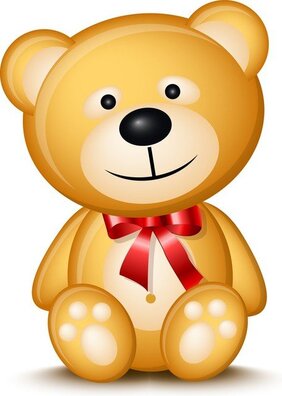 ENA  IMA .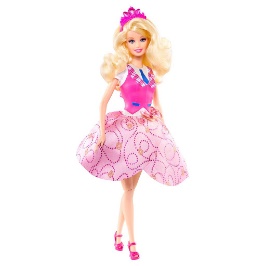 MIA  IMA .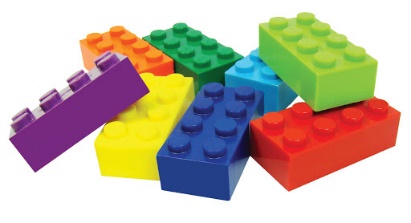 IVA   IMA .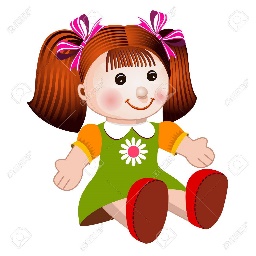 TIA   IMA .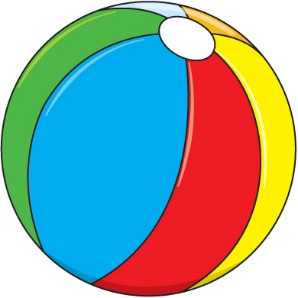 JAN   IMA  .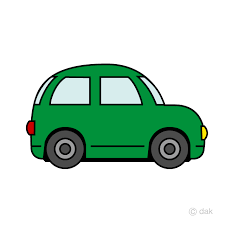 TIN    IMA  .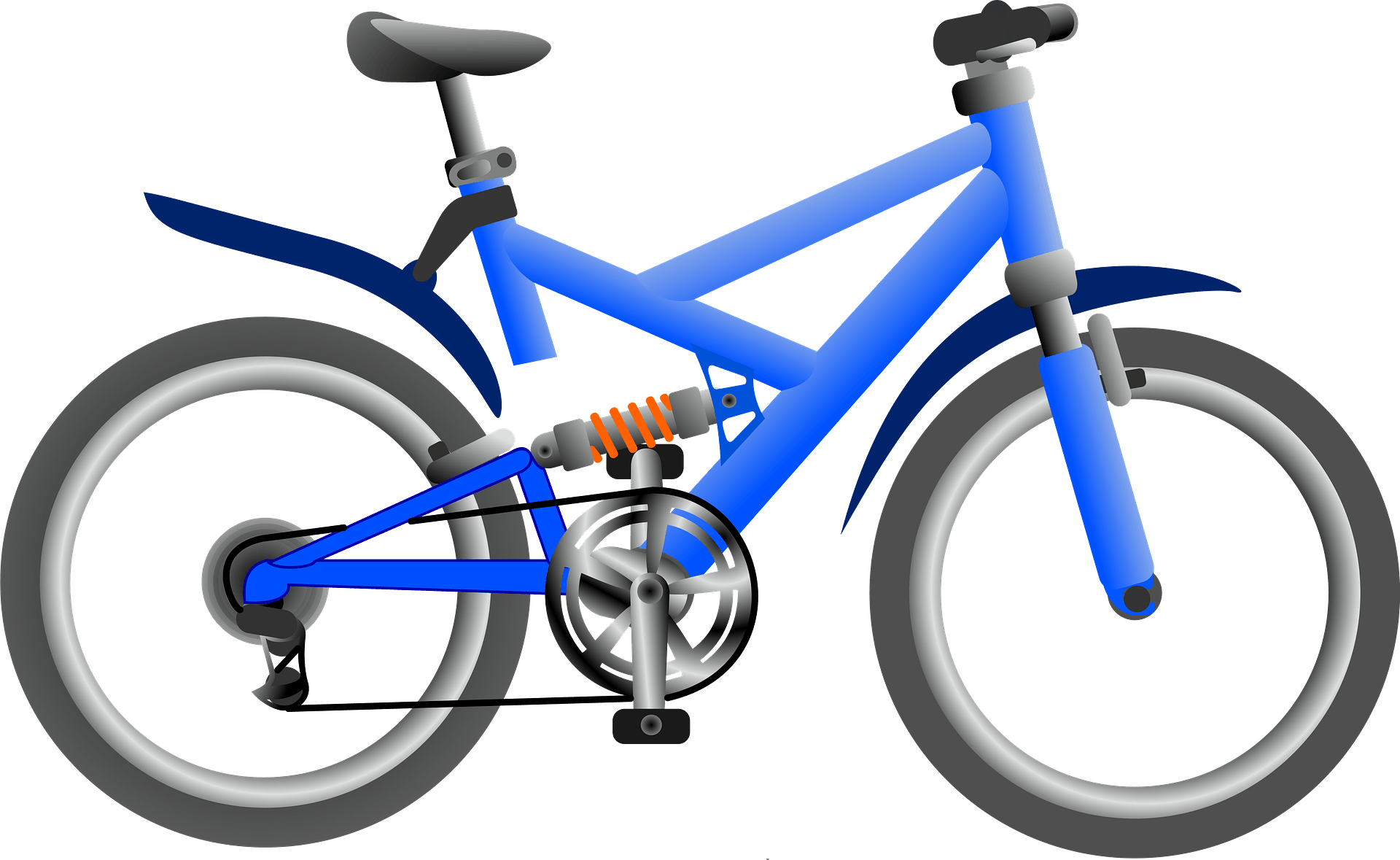 IVO   IMA .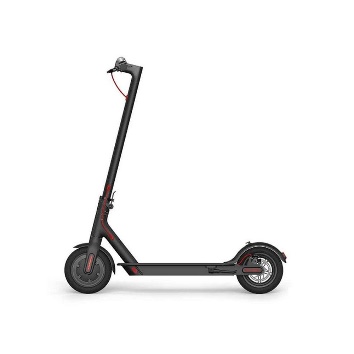 NOA  IMA .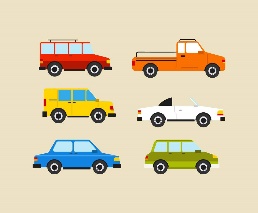 BEN  IMA  .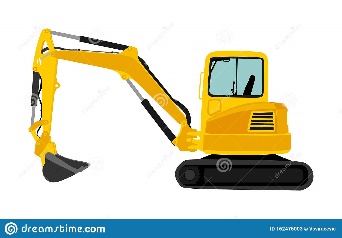 IAN  IMA .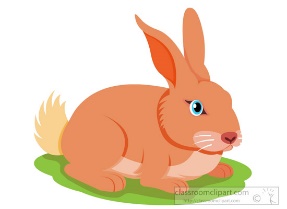 EMA    I     IVA.TIN       I     JAN.ANA     I     MIA.NOA     I     IAN.IVO       I    BEN.TIA       I    ENA.